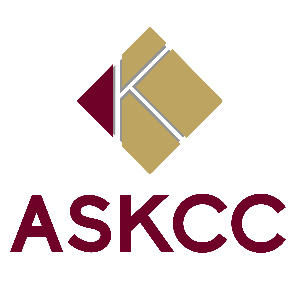 Weekly ASKCC MeetingFebruary 17th ,202309:18AMMinutesCall To OrderCarissa Catterall called the meeting to order at 9:18a.mRoll CallPresent:  Deveyn Horn, Jennifer Stone, Jaden Pantoja-Roberts, Carissa Catterall, Kassandra Hedrick, Chantal RamirezAbsent: Guests: Gaming Club Advisors Agenda & MinutesAdoption of February 3rd ,2023 MinutesReview and Adopt Agenda for February 17, 2023Motion to Approve Agenda by Jennifer StoneSecond by Chantal RamirezOfficer ReportsVice PresidentOperations ManagerCampus Clubs CoordinatorPublic Relations Officer Student Activities Coordinator President-Child care center should be up and running soon.Old BusinessStress less-finished event reports. Ricardo enjoyed the facials, games students could play. Kurt mentioned to not bring the board games because they weren’t a big hit Palentines- Ricardo said it was fun decorating cookies and people came. Chantal said that having a task set before the event would be helpful. She mentioned to have announcements in the library. Deveyn mentioned that we take the pictures for the students instead.  New businessAction Items Black History Month 2/1-Deveyn asked for ideas on what we could do for Black History Month.Stress Less 2/7-Deveyn asked for the team to decide on a budget.Jennifer stated that she contacted a massage therapist and asked for a price. The price she gave is $75. Contact a instructor to lead a meditation Info ItemsMeet & Greet 1/19Welcome Week 1/9 – 1/13- Asked for a budget to get approved. 9am-11am and building 6 would be a good area for Welcome Week. Tuesday will be rockstars and popcorn & distance ed scavenger hunt.Wednesday is snack mobile 1/11 all day, Thursday Bonfire 4pm-6pm the fire pit needs to be bought,Friday Ice skating .Deveyn said the whole welcome week budgeted around $2,500. Carissa motioned to approve the changes, Chantal second the motion Employee Awards Dinner 12/9 budget $400. IS won the food drive. Deveyn said to table the discussion and Kassandra about what to get the department that won.Snowflake Parade 12/8Mazama Meetup -Deveyn stated that rockstars would be a good idea and it is going to be 1/18 from 8:45am-12:30. Carissa said that we could give students swag for students who ask questions.Updates And Open DiscussionOpen FloorDeveyn brought up the discussion of the ice machine.Erica wanted to get a countertop ice machine. Deveyn stated concerns about pricing because we would need a big ice machine for events.Tabled the discussion to talk abut in the next meeting.Deveyn brought up the discussion of our legacy as cohort. Chantal asked if we could contribute to the childcare center somehow.jennifer brought up the idea of the community garden and get students involved. Deveyn talked about investing in a PA system. Discussion was tabled.Kassandra wants to make sure the same time for meetings next term at 9;15am. Chantal motioned for 9:15 and Jennifer second the motion.AdjournMeeting was adjourned at 10:18AMNext meeting will take place on December 16th, 2022 at 09:15AM